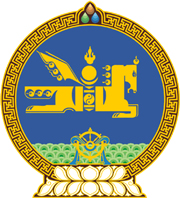 МОНГОЛ УЛСЫН ХУУЛЬ2023 оны 12 сарын 07 өдөр                                                                  Төрийн ордон, Улаанбаатар хот    НИЙСЛЭЛ УЛААНБААТАР ХОТЫН    ЗАМЫН ХӨДӨЛГӨӨНИЙ ТҮГЖРЭЛИЙГ    БУУРУУЛАХ, ГЭР ХОРООЛЛЫГ   ОРОН СУУЦЖУУЛАХ ТУХАЙНЭГДҮГЭЭР БҮЛЭГНИЙТЛЭГ ҮНДЭСЛЭЛ 1 дүгээр зүйл.Хуулийн зорилт1.1.Энэ хуулийн зорилт нь иргэний саадгүй зорчих нөхцөлийг нэмэгдүүлэх, нийтийн тээврийн төрөл, хүртээмж, авто зогсоолын ашиглалтыг сайжруулах, хотын төвлөрлийг сааруулж, гэр хорооллыг орон сууцжуулах, түгжрэл, орчны бохирдлоос үүсэх нийгэм, эдийн засгийн нөлөөллийг бууруулахад оршино. 2 дугаар зүйл.Нийслэл Улаанбаатар хотын замын хөдөлгөөний          түгжрэлийг бууруулах, гэр хорооллыг        орон сууцжуулах хууль тогтоомж2.1.Нийслэл Улаанбаатар хотын замын хөдөлгөөний түгжрэлийг бууруулах, гэр хорооллыг орон сууцжуулах хууль тогтоомж нь Монгол Улсын Үндсэн хууль, Монгол Улсын нийслэл Улаанбаатар хотын эрх зүйн байдлын тухай хууль, Автотээврийн тухай хууль, Авто замын тухай хууль, Замын хөдөлгөөний аюулгүй байдлын тухай хууль, Газрын тухай хууль, энэ хууль болон эдгээр хуультай нийцүүлэн гаргасан хууль тогтоомжийн бусад актаас бүрдэнэ.2.2.Монгол Улсын олон улсын гэрээнд энэ хуульд зааснаас өөрөөр заасан бол олон улсын гэрээний заалтыг дагаж мөрдөнө.3 дугаар зүйл.Хуулийн үйлчлэх хүрээ3.1.Энэ хууль Монгол Улсын нийслэл Улаанбаатар хот /цаашид “нийслэл хот” гэх/-ын нутаг дэвсгэрт үйлчилнэ.3.2.Нийслэл хотын замын хөдөлгөөний түгжрэлийг бууруулах, гэр хорооллыг орон сууцжуулахтай холбогдсон энэ хуулиар зохицуулснаас бусад харилцааг холбогдох хуулиар зохицуулна. 	4 дүгээр зүйл.Хуулийн нэр томьёоны тодорхойлолт 	4.1.Энэ хуульд хэрэглэсэн дараах нэр томьёог доор дурдсан утгаар ойлгоно:4.1.1.“авто зогсоол” гэж тээврийн хэрэгслийг байрлуулах, хадгалах зориулалт бүхий талбай, байгууламжийг;4.1.2.“замын хөдөлгөөний түгжрэл” гэж замын хөдөлгөөний эрчим буурч, авто замаар зорчих тээврийн хэрэгслийн хөдөлгөөний дундаж хурд 20 км/цагт хүрэхгүй, тээврийн хэрэгслийн дараалал нэмэгдэх байнгын шинжтэй үзэгдлийг; 4.1.3.“гэр хорооллыг орон сууцжуулах” гэж нийгмийн зайлшгүй хэрэгцээнд үндэслэн газар чөлөөлөлт хийгдсэн талбайд гэр хорооллыг барилгажуулах үйл ажиллагааг;4.1.4.“гэр хорооллыг орон сууцжуулах үйл ажиллагааг хэрэгжүүлэгч” гэж гэр хорооллыг орон сууцжуулах нийслэлийн өмчит хуулийн этгээдийг;4.1.5.“нийгмийн зайлшгүй хэрэгцээ” гэж нийтийн эрх ашиг, иргэний эрүүл, аюулгүй орчинд амьдрах суурь хэрэгцээг хангах зориулалттай нийтээр ашиглах нийгмийн суурь үйлчилгээний барилга байгууламж, тэдгээрийн шугам, сүлжээ, инженерийн дэд бүтцийг;4.1.6.“автотээврийн хэрэгсэл” гэж Автотээврийн тухай хуулийн 3.1.1-д заасныг. ХОЁРДУГААР БҮЛЭГНИЙСЛЭЛИЙН НИЙТИЙН ТЭЭВЭР, АВТО ЗОГСООЛ5 дугаар зүйл.Нийслэлийн нийтийн тээврийг хөгжүүлэх 5.1.Нийслэл хот олон төрөлт, багтаамж ихтэй нийтийн тээвэр, түүнийг дэмжсэн дэд бүтэцтэй байна.5.2.Нийслэлийн нийтийн тээврийг төрөлжүүлэн хөгжүүлэхэд холбогдох хууль тогтоомжийн дагуу төрөөс дэмжлэг үзүүлнэ.5.3.Нийслэл хотын ерөнхий болон хэсэгчилсэн ерөнхий төлөвлөгөө, зорчигч урсгалын эрэлт хэрэгцээ, тухайн зорчих хэсгийн тээврийн хэрэгслийн хөдөлгөөний эрчим, дэд бүтцийг харгалзан тогтвортой зорчилт хөдөлгөөний болон нийтийн тээврийг хөгжүүлэх урт, дунд хугацааны төлөвлөлттэй байна.5.4.Төр, хувийн хэвшлийн түншлэлийн тухай хуульд заасны дагуу нийтийн тээврийн үйлчилгээг төр, хувийн хэвшлийн түншлэлийн гэрээ байгуулах замаар хэрэгжүүлж болно. 5.5.Нийслэл хот нь нийтийн тээврийг хөгжүүлэх сантай байна.Тайлбар: Энэ хуульд заасан нийслэлийн нийтийн тээвэр гэдэгт Автотээврийн тухай хуулийн 3.1.11-д зааснаас гадна дүүжин тээвэр болон багтаамж ихтэй зорчигч тээврийн үйл ажиллагааг ойлгоно.6 дугаар зүйл.Такси үйлчилгээний хяналт, зохицуулалт6.1.Зөвшөөрлийн тухай хуулийн 8.1 дүгээр зүйлийн 5.12-т заасны дагуу хуулийн этгээд такси үйлчилгээ эрхэлж болно.6.2.Такси үйлчилгээ эрхлэхэд Автотээврийн тухай хуулийн 15.9, 15.10-т заасан нөхцөл, шаардлагыг хангасан байна.  6.3.Такси үйлчилгээг зорчигч тээвэрлэх дүрэм болон холбогдох стандарт, аюулгүй байдлын шаардлагыг хангасан тээвэрлэгчээр гүйцэтгүүлнэ.6.4.Нийслэлийн тээврийн асуудал хариуцсан байгууллага такси үйлчилгээнд хяналт тавина.7 дугаар зүйл.Нийслэлийн нийтийн тээврийг хөгжүүлэх сан7.1.Нийслэл хотын замын хөдөлгөөний түгжрэлийг бууруулах, нийтийн тээврийн үйлчилгээний төрөл, чанар, хүртээмжийг нэмэгдүүлэх зорилго бүхий нийслэлийн нийтийн тээврийг хөгжүүлэх сангийн хөрөнгийг дараах арга хэмжээнд зарцуулна: 7.1.1.нийслэлийн нийтийн тээвэрт ашиглах автобусны чанар, хүртээмжийг нэмэгдүүлэх;7.1.2.шинэ төрлийн багтаамж ихтэй нийтийн тээврийн үйлчилгээг нэвтрүүлэх, хөгжүүлэх; 	7.1.3.нийтийн тээврийн хэрэгслийн эгнээ, автобусны буудал, авто зогсоолыг төлөвлөх, байгуулах, хөдөлгөөн зохион байгуулах техник, хэрэгсэл, зураг, дуу-дүрсний бичлэгийн болон хэмжилт-хяналтын төхөөрөмж суурилуулах, тоноглох;	7.1.4.нийтийн тээврийн хэрэгсэлд зориулсан авто зогсоол /автопарк/ барих;7.1.5.нийтийн тээврийн үйлчилгээг хөгжүүлэх, нийслэл хотын замын хөдөлгөөний түгжрэлийг бууруулах чиглэлийн эрдэм шинжилгээ, судалгааны ажлыг санхүүжүүлэх;7.1.6.нийтийн тээврийн үйлчилгээг төлөвлөх, зохион байгуулах чиглэлээр ажиллах хүний нөөцийг сургаж, дадлагажуулах.  7.2.Нийслэлийн нийтийн тээврийг хөгжүүлэх сангийн хөрөнгийг бүрдүүлэх, захиран зарцуулах, хяналт тавих журмыг нийслэлийн иргэдийн Төлөөлөгчдийн Хурал баталж, түүний хэрэгжилтэд хяналт тавина.	7.3.Нийслэлийн нийтийн тээврийг хөгжүүлэх сангийн дүрмийг нийслэлийн Засаг дарга батална.	7.4.Нийслэлийн нийтийн тээврийг хөгжүүлэх сангийн тайлан, зарцуулалт ил тод, нээлттэй байна.7.5.Нийслэлийн нийтийн тээврийг хөгжүүлэх сан дараах эх үүсвэрээс бүрдэнэ:7.5.1.нийтийн тээврийн хэрэгслийг төлбөртэй ашиглуулсны орлого;7.5.2.Автотээврийн тухай хуулийн 171.5-д заасан хязгаарт багтаан шинээр олгох автотээврийн хэрэгслийн улсын бүртгэлийн дугаар худалдан борлуулсны орлого;7.5.3.нийтийн тээврийн хэрэгслийн авто зогсоол дахь барилга байгууламжийг хүн, хуулийн этгээдэд төлбөртэй ашиглуулсны орлого; 7.5.4.нийтийн тээврийн үйлчилгээний тусгай зөвшөөрөл, бүртгэлийн орлого;7.5.5.нийтийн тээврийг хөгжүүлэхэд чиглэсэн хуулиар хориглоогүй хандив, тусламж, бусад.8 дугаар зүйл.Авто зогсоол8.1.Нийслэлийн нутаг дэвсгэрт өмчийн хэлбэрээс үл хамааран авто зогсоолын төрөл, тэдгээрт тавих нийтлэг шаардлагыг хотын стандартаар тогтооно.8.2.Нийслэлийн нутаг дэвсгэрт нийтийн хэрэгцээний авто зогсоолыг төлөвлөх, барьж байгуулах журмыг нийслэлийн иргэдийн Төлөөлөгчдийн Хурал батална.8.3.Нийслэлийн нутаг дэвсгэрт нийтийн хэрэгцээний авто зогсоолын үйл ажиллагаа эрхлэх журмыг нийслэлийн Засаг дарга батална.8.4.Нийслэлийн нутаг дэвсгэрт өмчийн хэлбэрээс үл хамааран нийтийн хэрэгцээний зориулалттай авто зогсоолын үйл ажиллагаа эрхлэгч нь авто зогсоолын нэгдсэн системд холбогдсон байна.8.5.Нийслэлийн өмчлөлийн авто зогсоолын менежмент, авто зогсоолын нэгдсэн системийг нийслэлийн Засаг дарга хариуцна.9 дүгээр зүйл.Нийслэл хотод олгох тээврийн хэрэгслийн бүртгэл, дугаарын хязгаар	9.1.Нийслэлийн тээврийн хэрэгслийн өсөлт, авто замын сүлжээний нягтрал, замын хөдөлгөөний түгжрэлийг харгалзан нийслэл хотод олгох тээврийн хэрэгслийн улсын бүртгэлийн дугаарт хязгаарлалт тогтооно.9.2.Автотээврийн асуудал эрхэлсэн төрийн захиргааны төв байгууллагаас эрх олгосны дагуу нийслэлийн тээврийн асуудал хариуцсан байгууллага Автотээврийн тухай хуулийн 6.1.11-д заасан тээврийн хэрэгслийн бүртгэл, мэдээллийн нэгдсэн сангаар дамжуулан тээврийн хэрэгслийн бүртгэлийг хөтөлнө.ГУРАВДУГААР БҮЛЭГНИЙГМИЙН ЗАЙЛШГҮЙ ХЭРЭГЦЭЭГ ҮНДЭСЛЭН ГАЗАР ЧӨЛӨӨЛӨХ,ГЭР ХОРООЛЛЫГ ОРОН СУУЦЖУУЛЖ, БАРИЛГАЖУУЛАХ10 дугаар зүйл.Нийгмийн зайлшгүй хэрэгцээг үндэслэн                           газар чөлөөлөх10.1.Нийслэлийн нутаг дэвсгэрийн хэмжээнд төвлөрлийг сааруулах зорилгоор хотын хөгжлийн ерөнхий болон хэсэгчилсэн ерөнхий төлөвлөгөө, Засгийн газрын шийдвэрийн дагуу улс, орон нутгийн төсвийн хөрөнгө, төр, хувийн хэвшлийн түншлэл, гадаад улсын зээл, тусламжийн хөрөнгөөр хийгдэх төсөл арга хэмжээг хэрэгжүүлэхэд нийгмийн зайлшгүй хэрэгцээг үндэслэн энэ хуулийн 10.7-д заасан журмын дагуу газар чөлөөлнө.10.2.Нийгмийн зайлшгүй хэрэгцээг үндэслэн газрыг дараах зориулалтаар чөлөөлнө:10.2.1.боловсролын үйлчилгээ;10.2.2.эрүүл мэндийн үйлчилгээ;10.2.3.нийгмийн халамжийн үйлчилгээ;10.2.4.нийтийн номын сан, соёлын байгууллага;10.2.5.спортын байгууламж;10.2.6.эрчим хүч;10.2.7.дулаан хангамж;10.2.8.ус хангамж, ариутгах татуурга, цэвэрлэх байгууламж;10.2.9.харилцаа холбооны шугам, сүлжээ;10.2.10.авто болон төмөр зам, гүүр, нүхэн гарц, гарам;10.2.11.гамшгаас хамгаалах үйл ажиллагаа;10.2.12.гэмт хэрэгтэй тэмцэх, нийтийн хэв журам хангах үйл ажиллагаа;10.2.13.хог хаягдлыг зохистой хаях, хадгалах, устгах;10.2.14.тохижилт, цэцэрлэгжүүлэлт;10.2.15.явган зам, дугуйн зам;10.2.16.нийтийн хэрэгцээний авто зогсоол;10.2.17.нийтийн тээвэр, дүүжин тээвэр;10.2.18.гэр хорооллыг орон сууцжуулах.10.3.Газар албадан чөлөөлөх шийдвэрийг гаргахад тухайн төсөл, арга хэмжээний нөлөөлөлд өртөж байгаа газар өмчлөгч, газар эзэмших эрхтэй этгээд, улсын бүртгэлд бүртгэлтэй үл хөдлөх эд хөрөнгийн өмчлөгч иргэн, хуулийн этгээдийн 70-аас доошгүй хувийн дэмжлэгийг авсан байна. 10.4.Энэ хуулийн 10.3-т заасан дэмжлэгийг авсан тохиолдолд бусад өмчлөгч, эзэмшигчийн газрыг энэ хуулийн 10.7-д заасан журмын дагуу нөхөх олговрыг олгох болон газар албадан чөлөөлөх шийдвэрийг нийслэлийн Засаг дарга гаргана.10.5.Нийслэлийн Засаг дарга газар чөлөөлөлтийн нөлөөлөлд өртсөн иргэн, хуулийн этгээдэд энэ хуулийн 10.4-т заасан шийдвэрийг хүргүүлнэ.10.6.Газар чөлөөлөлтийн нөлөөлөлд өртсөн иргэнийг ажлын байраар хангах, мэргэжлийн болон техникийн боловсрол, сургалтад хамруулах ажлыг зохион байгуулж болно.10.7.Нийгмийн зайлшгүй хэрэгцээг үндэслэн газар чөлөөлөх журмыг Засгийн газар батална.10.8.Нийгмийн зайлшгүй хэрэгцээг үндэслэн газар чөлөөлөх журамд газар чөлөөлөх үйл ажиллагаа, газар чөлөөлөлтийн санхүүжилт, нөлөөлөлд өртөж байгаа иргэн, хуулийн этгээдтэй байгуулах гэрээний загвар, газрын өмчлөх, эзэмших эрх болон үл хөдлөх эд хөрөнгийн эрхийг шилжүүлэх, дуусгавар болгох, төрийн байгууллагын оролцоо, түүний эрх, үүрэг, маргааныг шийдвэрлэх зэрэг асуудлыг тусгана.	11 дүгээр зүйл.Газар чөлөөлөхөд баримтлах зарчим,  				     нөхөх олговрын хэлбэр	11.1.Нийгмийн зайлшгүй хэрэгцээг үндэслэн газар чөлөөлөхөд дараах зарчмыг баримтална:	11.1.1.газар чөлөөлөлтийн үйл ажиллагаа ил тод байх;11.1.2.иргэн, хуулийн этгээдийн хуулиар хамгаалагдсан мэдээллийг задруулахгүй байх;11.1.3.чөлөөлсөн газрыг нийгмийн зайлшгүй хэрэгцээнд ашиглах;11.1.4.чөлөөлөгдсөн газрыг байгальд ээлтэй, нийгмийн суурь хэрэгцээг хангах зориулалтаар төлөвлөж, зохион байгуулах.11.2.Нийгмийн зайлшгүй хэрэгцээг үндэслэн газар чөлөөлөхөд нөхөх олговрын дараах хэлбэрийн аль нэгийг ашиглана:		11.2.1.газрыг газраар дүйцүүлэн олгох;11.2.2.газрыг үл хөдлөх болон хөдлөх эд хөрөнгөөр дүйцүүлэн олгох;11.2.3.газрыг нөхөх олговрын мөнгөн хэлбэрээр худалдан авах;11.2.4.боломжит бусад.11.3.Энэ хуулийн 11.2-т заасан хэлбэрүүдийг хослуулан нөхөх олговрыг олгож болох бөгөөд энэ хуулийн 11.2.4-т заасан нөхөх олговрын бусад боломжит хэлбэрийг энэ хуулийн 10.7-д заасан журамд тусгана.12 дугаар зүйл.Газрын нөхөх олговрын үнэлгээ12.1.Газар чөлөөлөлтийн нөлөөлөлд өртөж байгаа иргэн, хуулийн этгээдийн газар, үл хөдлөх эд хөрөнгийн үнэлгээг эрх бүхий этгээд Хөрөнгийн үнэлгээний тухай хуулийн 7.2.4-т заасан газар, үл хөдлөх эд хөрөнгийн нөхөх олговрын зориулалттай үнэлгээний аргачлалын дагуу үнэлгээ хийх тусгай зөвшөөрөлтэй этгээдээр хийлгэнэ.12.2.Газар чөлөөлөлтийн нөлөөлөлд өртөж байгаа иргэн, хуулийн этгээд энэ хуулийн 12.1-д заасан үнэлгээг эс зөвшөөрвөл уг үнэлгээтэй танилцсан өдрөөс хойш 14 хоногийн дотор өөрийн зардлаар үнэлгээ хийх тусгай зөвшөөрөлтэй этгээдээр хийлгэж болно. 12.3.Газар чөлөөлөлтийн нөлөөлөлд өртөж байгаа иргэн, хуулийн этгээд хүндэтгэн үзэх шалтгааны улмаас энэ хуулийн 12.2-т заасан хугацаанд үнэлгээ хийлгээгүй бол уг хугацаа дууссанаас хойш 14 хоногт багтаан үнэлгээг хийлгэнэ. 12.4.Энэ хуулийн 12.1, 12.2-т заасан үнэлгээ зөрүүтэй байвал Хөрөнгийн үнэлгээний тухай хуулийн 22.1-д заасан хөрөнгийн үнэлгээний мэргэжлийн байгууллагад хандаж шийдвэрлүүлнэ.12.5.Газар чөлөөлөлтийн нөлөөлөлд өртөж байгаа иргэн, хуулийн этгээд энэ хуулийн 12.2-т заасан хугацаанд үнэлгээ хийлгээгүй бол энэ хуулийн 12.1-д заасан үнэлгээг хүлээн зөвшөөрсөнд тооцно.13 дугаар зүйл.Гэр хорооллыг орон сууцжуулах байршил13.1.Нийгмийн зайлшгүй хэрэгцээг үндэслэн хотын хөгжлийн ерөнхий болон хэсэгчилсэн ерөнхий төлөвлөгөөнд тусгагдсан дэд төвийн байршилд гэр хорооллыг тэргүүн ээлжинд орон сууцжуулна.13.2.Энэ хуулийн 13.1-д заасны дагуу орон сууцжуулах хөтөлбөрийг хэрэгжүүлэхдээ нийгмийн суурь үйлчилгээ болох соёл, боловсрол, эрүүл мэнд, нийтийн үйлчилгээг цогц байдлаар төлөвлөж хэрэгжүүлнэ.Тайлбар: Энэ хуульд заасан “дэд төв” гэдэгт нийгмийн зайлшгүй хэрэгцээнд үндэслэн хотын хөгжлийн ерөнхий болон хэсэгчилсэн ерөнхий төлөвлөгөөнд тусгагдсан байршилд гэр хорооллыг орон сууцжуулж, барилгажуулахаар төлөвлөсөн нийгмийн суурь үйлчилгээний барилга байгууламж, тэдгээрийн шугам, сүлжээ, инженерийн дэд бүтцийн цогцолборыг ойлгоно.14 дүгээр зүйл.Гэр хорооллыг орон сууцжуулахад төрөөс үзүүлэх дэмжлэг, санхүүжилт14.1.Нийслэлийн гэр хорооллыг орон сууцжуулж, барилгажуулахад холбогдох хууль тогтоомжийн дагуу төрөөс дэмжлэг үзүүлнэ.14.2.Нийслэлийн гэр хорооллыг орон сууцжуулах үйл ажиллагааг Хот, суурин газрыг дахин хөгжүүлэх тухай хуулийн 21 дүгээр зүйлд заасан хөрөнгийн эх үүсвэрээр санхүүжүүлнэ.15 дугаар зүйл.Гэр хорооллыг орон сууцжуулах үйл ажиллагааг хэрэгжүүлэгчийн чиг үүрэг15.1.Гэр хорооллыг орон сууцжуулах үйл ажиллагааг хэрэгжүүлэгч дараах чиг үүргийг хэрэгжүүлнэ:15.1.1.хот байгуулалтын холбогдох баримт бичгийг эрх бүхий байгууллагаар батлуулах;15.1.2.төсөл хэрэгжүүлэгчийг нээлттэй сонгон шалгаруулах, гэрээ байгуулах, төслийг нэгдсэн удирдлагаар хангах, хэрэгжилтэд хяналт тавих;15.1.3.дэд төвөөс олгогдох инженерийн шугам сүлжээний техникийн нөхцөл олгох;15.1.4.батлагдсан барилгажилтын төслийн дагуу орон сууцжуулах үйл ажиллагаанд захиалагчийн хяналт тавих;15.1.5.гэр хорооллыг орон сууцжуулах нэгж талбарыг сонгон батлуулах;15.1.6.орон сууцны барилга байгууламжийн зураг төсөл, баримт бичиг боловсруулах, магадлал хийж, баталгаажуулах.	15.2.Гэр хорооллыг орон сууцжуулах үйл ажиллагааг хэрэгжүүлэгч гэр хорооллыг орон сууцжуулах төслийн хүрээнд баригдсан орон сууцыг газар чөлөөлөлтийн нөхөх олговрын зориулалтаар зарцуулна.ДӨРӨВДҮГЭЭР БҮЛЭГЗАМЫН ХӨДӨЛГӨӨНИЙ ТҮГЖРЭЛИЙН  НӨЛӨӨЛЛИЙГ БУУРУУЛАХ ТАЛААР ТӨРИЙН БАЙГУУЛЛАГЫН ЧИГ ҮҮРЭГ, ОРОЛЦОГЧИЙН ЭРХ, ҮҮРЭГ16 дугаар зүйл.Монгол Улсын сайд, Нийслэл Улаанбаатар хотын         авто замын түгжрэлийг бууруулах Үндэсний хорооны даргын чиг үүрэг16.1.Замын хөдөлгөөний түгжрэлийг бууруулах талаар Монгол Улсын сайд, Нийслэл Улаанбаатар хотын авто замын түгжрэлийг бууруулах Үндэсний хорооны дарга дараах чиг үүргийг хэрэгжүүлнэ:	16.1.1.тогтвортой зорчилт хөдөлгөөний болон нийтийн тээврийг хөгжүүлэх урт, дунд хугацааны төлөвлөлтийг батлах;	16.1.2.нийслэлийн хүн амын төвлөрлийг сааруулах, замын хөдөлгөөний түгжрэлийг бууруулах арга хэмжээний талаарх мэдээллийг Засгийн газарт тухай бүр танилцуулах; 	16.1.3.нийслэлийн нутаг дэвсгэрт газар эзэмших, ашиглах эрх шинээр олгох, сунгах, барилга байгууламж барих, дахин төлөвлөх үйл ажиллагаанд хязгаарлалт тогтоох нийслэлийн Засаг даргын саналыг Засгийн газарт танилцуулж шийдвэрлүүлэх;16.1.4.холбогдох төрийн захиргааны төв болон төрийн захиргааны байгууллагын ажлын уялдааг нэгдсэн удирдлагаар хангах;16.1.5.төр, хувийн хэвшлийн түншлэл, гадаад, дотоодын хөрөнгө оруулалт, хамтын ажиллагааг хөгжүүлэх.17 дугаар зүйл.Нийслэлийн иргэдийн Төлөөлөгчдийн Хурлын чиг үүрэг17.1.Замын хөдөлгөөний түгжрэл, түүний нөлөөллийг бууруулах талаар нийслэлийн иргэдийн Төлөөлөгчдийн Хурал дараах чиг үүргийг хэрэгжүүлнэ:17.1.1.замын хөдөлгөөний түгжрэл, түүний нөлөөллийг бууруулах арга хэмжээг авч хэрэгжүүлэхэд шаардлагатай төсвийг тухайн жилийн орон нутгийн төсвийн төсөлд тусгаж, батлах;17.1.2.замын хөдөлгөөний түгжрэлийг бууруулах талаар нийслэлийн Засаг даргаас авч хэрэгжүүлж байгаа арга хэмжээнд хяналт тавих;17.1.3.нийслэл хотод олгох тээврийн хэрэгслийн улсын бүртгэлийн дугаарын дээд хязгаарыг нийслэлийн Засаг даргын саналыг үндэслэн тогтоох;17.1.4.хуульд заасан бусад.18 дугаар зүйл.Нийслэлийн Засаг даргын чиг үүрэг18.1.Замын хөдөлгөөний түгжрэл, түүний нөлөөллийг бууруулах талаар нийслэлийн Засаг дарга дараах чиг үүргийг хэрэгжүүлнэ:18.1.1.замын хөдөлгөөний түгжрэлээс үүссэн нийгэм, эдийн засаг, байгаль орчинд нөлөөлж байгаа нөлөөллийн талаар судалгаа хийж, олон нийтэд мэдээлэх;18.1.2.замын хөдөлгөөний түгжрэлийн нөлөөллийг бууруулах үйл ажиллагаанд олон нийтийн оролцоог хангах;18.1.3.иргэний явганаар зорчих зам, дэд бүтцийн хүртээмж, дугуйн замын сүлжээг сайжруулах, нэмэгдүүлэх;18.1.4.замын хөдөлгөөний түгжрэлийг бууруулах төсөл, хөтөлбөрийг хэрэгжүүлэхэд шаардлагатай газрыг чөлөөлөх; 18.1.5.нийслэлийн нутаг дэвсгэрт газар эзэмших, ашиглах эрх шинээр олгох, сунгах, барилга байгууламж барих, дахин төлөвлөх үйл ажиллагаанд хязгаарлалт тогтоох саналыг эрх бүхий этгээдэд уламжлах;18.1.6.энэ хуулийн 16.1.1-д заасан төлөвлөлтийн хэрэгжилтийг хангах;18.1.7.замын хөдөлгөөний түгжрэлийн нөлөөллийг бууруулах арга хэмжээний төлөвлөгөө баталж, хэрэгжүүлэх;18.1.8.хуульд заасан бусад.18.2.Нийслэлийн Засаг дарга Хот байгуулалтын тухай хуулийн 10 дугаар зүйлд заасан ерөнхий архитекторын эрх үүргийг гэрээний үндсэн дээр мэргэжлийн байгууллага, хуулийн этгээдээр гүйцэтгүүлж болно.19 дүгээр зүйл.Нийслэлийн замын хөдөлгөөний удирдлага, зохион                                  байгуулалтын асуудал хариуцсан байгууллага,                                                                түүний чиг үүрэг19.1.Нийслэлийн замын хөдөлгөөний удирдлага, зохион байгуулалтын асуудал хариуцсан байгууллага нь нийслэлийн Засаг даргын дэргэд ажиллана.19.2.Нийслэлийн замын хөдөлгөөний удирдлага, зохион байгуулалтын асуудал хариуцсан байгууллага замын хөдөлгөөний түгжрэлийг бууруулах талаар дараах чиг үүргийг хэрэгжүүлнэ:19.2.1.нийслэлийн замын хөдөлгөөний үйл ажиллагааг удирдлага, зохион байгуулалтаар хангах;19.2.2.замын хөдөлгөөний ажиглалт, судалгаа, тооллого, мэдээлэлд үндэслэн хөдөлгөөнийг оновчтой, зохион байгуулах, хяналт тавих;19.2.3.замын хөдөлгөөний түгжрэлийн нөхцөл байдлыг бүртгэх, боловсруулах, хяналт тавих, судалгаа хийх, эрх бүхий байгууллагыг мэдээллээр хангах;19.2.4.замын хөдөлгөөний түгжрэлийн нөхцөл байдлын талаарх мэдээллийг Нийтийн мэдээллийн ил тод байдлын тухай хуульд заасан журмын дагуу олон нийтэд мэдээлэх; 19.2.5.авто зогсоолын үйл ажиллагааг нэгдсэн удирдлага, зохион байгуулалтаар хангах, судалгаа хийж, түүний менежмент, нэгдсэн системийг хариуцан ажиллах.20 дугаар зүйл.Иргэн, хуулийн этгээдийн эрх, үүрэг20.1.Иргэн, хуулийн этгээд замын хөдөлгөөний түгжрэлийн нөлөөллийг бууруулах талаар дараах эрх эдэлнэ:20.1.1.холбогдох хууль тогтоомжийг дагаж мөрдөхийг бусдаас шаардах;20.1.2.замын хөдөлгөөний түгжрэл, саатлын шалтгаан, нөхцөлийг арилгуулах талаар холбогдох байгууллага, албан тушаалтанд хууль ёсны шаардлага тавих;20.1.3.хууль тогтоомжид заасан бусад.20.2.Иргэн, хуулийн этгээд замын хөдөлгөөний түгжрэлийн  нөлөөллийг бууруулах талаар дараах үүрэг хүлээнэ:20.2.1.замын хөдөлгөөний түгжрэлийн нөлөөллийг бууруулахтай холбогдсон хууль тогтоомжийг дагаж мөрдөх;20.2.2.хуульд заасан бусад.ТАВДУГААР БҮЛЭГБУСАД ЗҮЙЛ21 дүгээр зүйл.Хууль зөрчигчид хүлээлгэх хариуцлага21.1.Энэ хуулиар хүлээсэн үүргээ биелүүлээгүй нь гэмт хэрэг, зөрчлийн шинжгүй бол албан тушаалтанд Төрийн албаны тухай хуульд заасан хариуцлага хүлээлгэнэ.21.2.Энэ хуулийг зөрчсөн хүн, хуулийн этгээдэд Зөрчлийн тухай хуульд заасан хариуцлага хүлээлгэнэ.22 дугаар зүйл.Хууль хүчин төгөлдөр болох	22.1.Энэ хуулийг 2023 оны 12 дугаар сарын 15-ны өдрөөс эхлэн дагаж мөрдөнө.			МОНГОЛ УЛСЫН 			ИХ ХУРЛЫН ДАРГА 				Г.ЗАНДАНШАТАР 